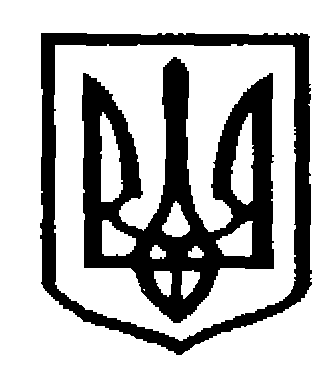 У К Р А Ї Н АЧернівецька міська радаУ П Р А В Л I Н Н Я   О С В I Т Ивул. Героїв Майдану, . Чернівці, 58029 тел./факс (0372) 53-30-87,E-mail: osvitacv@gmail.com  Код ЄДРПОУ №02147345Н А К А З30.08.2017                                                                                                      №303Відповідно до п.2 ст.35 Закону України «Про освіту», ст. 6 Закону України «Про загальну середню освіту», Інструкції з обліку дітей і підлітків шкільного віку, затвердженої постановою Кабінету Міністрів України від 12.04.2000 №646, наказу Міністерства освіти і науки України від 22.12.2009  «Про вдосконалення контролю за охопленням навчанням дітей і підлітків шкільного віку», доручення обласної державної адміністрації від 15.08.2017 №100-Г «Про організацію проведення у Чернівецькій області профілактичного заходу «Урок», п. 9, 10 Регіональної програми запобігання дитячій бездоглядності та розвитку сімейних форм виховання на 2017 – 2021 роки, затвердженої рішенням ІХ сесії Чернівецької обласної ради VІІ скликання від 01.12.2016 №223-9/16, наказу Департаменту освіти і науки обласної державної адміністрації від 18 серпня 2017 року №365 «Про затвердження заходів щодо організації проведення Всеукраїнського профілактичного рейду «Урок», з метою виявлення дітей шкільного віку, не охоплених навчанням на початок навчального року, соціального захисту виявлених дітей, запобігання їх безпритульності та бездоглядності,НАКАЗУЮ:Затвердити Заходи щодо організації проведення Всеукраїнського профілактичного заходу «Урок» у 2017/2018 н.р.Призначити відповідальним за організацію проведення Всеукраїнського профілактичного заходу «Урок» у 2017/2018 н.р. головного спеціаліста управління освіти Кізіму С.С.Керівникам загальноосвітніх навчальних закладів вжити заходи щодо виконання наказу.Інформацію про результати проведення профілактичного заходу «Урок» у 2017 році подати  в паперовому та електронному варіантах до кінця дня 04.09.2017 та до 10.10.2017 року відповідно на електронну адресу skizima007@gmail.com та у письмовому вигляді  Кізімі С.С. в каб. 93.Контроль за виконанням наказу покласти на заступника начальника, начальника відділу загальної середньої освіти управління освіти Чернівецької міської ради Кузьміну О.Л.Начальник управління освіти Чернівецької міської ради                                                 	С.В.МартинюкВиконавець:Головний спеціаліст управління освіти                        	С.С.КізімаОзнайомлена: Заступник начальника, начальник відділу загальної середньої освіти управління освіти                                                     	О.Л.КузьмінаЗАХОДИщодо організації проведення Всеукраїнського профілактичного заходу «Урок» у 2017/2018 навчальному роціЗаступник начальника, начальник відділу загальної середньої освіти управління освіти                                                         	О.Л.Кузьміна                    Додаток 1 до наказу від 30.08.2017 №303Інформація про результати проведення профілактичного заходу „Урок” у 2017 році*Кількість дітей	, виявлених впродовж 1-10 вересня (графи 2,3,4,5 та 12,13,14,15,16) в ході двох етапів звітування (станом на 5 вересня та 21 жовтня) повинна залишатись незмінною, усі інші графи заповнюються в порядку зростання. У випадку, коли в ході проведення заходу з 10 вересня по 21 жовтня виявляються інші діти, які не приступили до занять, про них необхідно повідомити текстово у листі, не змінюючи при цьому показники графи 2.**Детально зазначити причини, з яких діти не приступили до навчання (графа 16).*** Детально зазначити причини, з яких діти залишились невлаштованими на навчання (графа 19).****Надати текстову інформацію про дітей шкільного віку – переселенців із тимчасово окупованих територій України, територіально-адміністративних одиниць України, в яких триває антитерористична операція, виявлених під час проведення заходу, та про надану їм допомогу.Посада							_________________ 				 _______________________________         								          (підпис)				      	    (прізвище, ініціали)	               Додаток 2 до наказу від 30.08.2017 №303Інформація про дітей, які не охоплені навчанням (станом на 04.09.2017 року)Посада							_________________ 				 _______________________________         								          (підпис)				      	    (прізвище, ініціали)Про затвердження заходів щодо організації проведення Всеукраїнського профілактичного заходу «Урок» у 2017/2018 н.р.ЗАТВЕРДЖЕНОНачальник управління освітиЧернівецької міської ради__________С.В.МартинюкДодаток до наказу від 30.08.2017 №303№ з/пЗміст заходуТермін виконанняВиконавціПримітка1.Створити рейдові групи, комісії з числа працівників управління освіти, загальноосвітніх навчальних закладів, відділу у справах сім’ї   та молоді, кримінальної міліції, представників батьківської громадськостісерпень – вересень, 2017Управління освіти Чернівецької міської ради, загальноосвітні навчальні заклади2.Проаналізувати умови проживання дітей у сім’ях, які опинилися у складних життєвих обставинах (скласти акт)серпень – вересень, 2017Управління освіти Чернівецької міської ради, загальноосвітні навчальні заклади3.Вжити заходи щодо надання адресної допомоги в підготовці до нового навчального року, осінньо-зимового періоду сім’ям, які опинилися у складних життєвих обставинах, провести благодійні акції, залучивши до участі в них спонсорів, фонди, громадські організації тощо серпень – вересень, грудень2017Управління освіти Чернівецької міської ради, загальноосвітні навчальні заклади4.Сприяти у охопленні навчанням усіх дітей шкільного віку – переселенців із тимчасово окупованих територій України, територіально-адміністративних одиниць України, в яких триває антитерористична операціяпостійноУправління освіти Чернівецької міської ради, загальноосвітні навчальні заклади5.З метою запобігання дитячій бездоглядності, правопорушень і злочинності серед дітей, виявлення дітей, які 1 вересня 2017 року без поважних причин не приступили до занять у загальноосвітніх навчальних закладах, провести  профілактичний захід  «Урок». 01-04.09. 2017Управління освіти Чернівецької міської ради, загальноосвітні навчальні заклади6.Вжити заходів щодо повернення або влаштування виявлених дітей до навчальних закладів, закладів соціального захисту дітей, усунення умов і причин, внаслідок яких діти не були охоплені навчанням; притягнення до відповідальності батьків або осіб,  які їх замінюють, посадових осіб за порушення прав та законних інтересів дітей.вересень-жовтень 2017 рокуУправління освіти Чернівецької міської ради, загальноосвітні навчальні заклади7.Питання «Про підсумки проведення Всеукраїнського профілактичного заходу «Урок» розглянути на нараді з керівниками навчальних закладів. до 01.11.2017Управління освіти Чернівецької міської ради8.Питання про результативність правоосвітньої та правовиховної роботи, захисту прав дітей, співпраці з соціально-психологічною службою розглядати на нарадах при директорові, батьківських зборах, педрадах.постійноЗагальноосвітні навчальні заклади9.Інформувати управління освіти Чернівецької міської ради про результати проведення профілактичного заходу «Урок» (аналітичні матеріали надавати в аналітичній та табличній формах додатки 1,2)до04.09.2017та10.10.2017Загальноосвітні навчальні заклади10.Надавати управлінню освіти Чернівецької міської ради інформацію про дітей, які не охоплені навчанням (додаток 2)до01.12.201701.03.201801.05.2018Загальноосвітні навчальні заклади11.Надавати управлінню освіти Чернівецької міської ради інформацію про дітей, які без поважних причин не відвідують навчальний заклад (більше 10 днів)у 3-денний термінЗагальноосвітні навчальні закладиНазва ЗНЗКількість дітей шкільного віку в районі ЗНЗВиявлено дітей, які не приступили до занять в ЗНЗ, ПТУ, ВНЗ І-ІІ р.а.Із нихІз нихІз нихІз загальної кількості виявленихІз загальної кількості виявленихІз загальної кількості виявленихІз загальної кількості виявленихІз загальної кількості виявленихІз загальної кількості виявленихІз загальної кількості виявленихПричина, з якої дитина не  навчаласяПричина, з якої дитина не  навчаласяПричина, з якої дитина не  навчаласяПричина, з якої дитина не  навчаласяПричина, з якої дитина не  навчаласяПричина, з якої дитина не  навчаласяПричина, з якої дитина не  навчаласяНазва ЗНЗКількість дітей шкільного віку в районі ЗНЗВиявлено дітей, які не приступили до занять в ЗНЗ, ПТУ, ВНЗ І-ІІ р.а.Із нихІз нихІз нихповернуто на навчанняповернуто на навчанняповернуто на навчаннявлаштовано на навчаннявлаштовано на навчанняВлаштовано до закладів соціального захисту дітейВлаштовано до закладівохорони здоров’яПричина, з якої дитина не  навчаласяПричина, з якої дитина не  навчаласяПричина, з якої дитина не  навчаласяПричина, з якої дитина не  навчаласяПричина, з якої дитина не  навчаласяПричина, з якої дитина не  навчаласяПричина, з якої дитина не  навчаласяНазва ЗНЗКількість дітей шкільного віку в районі ЗНЗВиявлено дітей, які не приступили до занять в ЗНЗ, ПТУ, ВНЗ І-ІІ р.а.6-10 років11-14 років15-18 роківДо ЗНЗ (крім шкіл-інтернатів) ПТУ, ВНЗ І-ІІ рівнів акредитаціїДо інтернатних закладівДо інтернатних закладівДо ЗНЗ (крім шкіл-інтернатів),ПТУ, ВНЗ І-ІІ рівнів акредитаціїДо інтернатних закладівВлаштовано до закладів соціального захисту дітейВлаштовано до закладівохорони здоров’яМатеріальніМатеріальніНевиконання  батьками своїх обов’язків по відношенню до дитиниСамовільне залишення дитиною навчального закладуСамовільне залишення дитиною навчального закладуВідрахування з навчального закладуІнші причини12*34567789101112121314141516** Під час проведення заходу Під час проведення заходу Під час проведення заходу Під час проведення заходу Під час проведення заходу Під час проведення заходу Під час проведення заходу Під час проведення заходу Під час проведення заходу Під час проведення заходу Під час проведення заходу Під час проведення заходу Під час проведення заходу Під час проведення заходуКількість дітей, які залишились невлаштованими на навчанняКількість дітей, які залишились невлаштованими на навчанняКількість дітей, які залишились невлаштованими на навчанняЗагальна кількість дітей, які отримали допомогу (в тому числі фінансову, гуманітарну)Загальна кількість дітей, які отримали допомогу (в тому числі фінансову, гуманітарну)Загальна кількість дітей, які отримали допомогу (в тому числі фінансову, гуманітарну)Притягнуто до відповідальності батьківПритягнуто до відповідальності батьківПритягнуто до відповідальності батьківПритягнуто до відповідальності батьківПритягнуто до відповідальності батьківПритягнуто до відповідальності батьківПритягнуто до відповідальності батьківПритягнуто до відповідальності батьківПритягнуто до відповідальності посадових осібПритягнуто до відповідальності посадових осібПритягнуто до відповідальності посадових осібПритягнуто до відповідальності посадових осібПритягнуто до відповідальності посадових осібПритягнуто до відповідальності посадових осібКількість дітей, які залишились невлаштованими на навчанняКількість дітей, які залишились невлаштованими на навчанняКількість дітей, які залишились невлаштованими на навчанняЗагальна кількість дітей, які отримали допомогу (в тому числі фінансову, гуманітарну)Загальна кількість дітей, які отримали допомогу (в тому числі фінансову, гуманітарну)Загальна кількість дітей, які отримали допомогу (в тому числі фінансову, гуманітарну)171717171717171718181818181819***19***19***202020Навчальний закладПрізвище,ім'я по батькові дитиниДатанародженняКласМісце проживанняПричина *Проведена робота по залученню до навчання *